         РОССИЙСКАЯ ФЕДЕРАЦИЯКАРАЧАЕВО-ЧЕРКЕССКАЯ РЕСПУБЛИКАУПРАВЛЕНИЕ ОБРАЗОВАНИЯАДМИНИСТРАЦИИ УСТЬ-ДЖЕГУТИНСКОГО МУНИЦИПАЛЬНОГО РАЙОНА ПРИКАЗ 07.10.2019 г.                             г. Усть-Джегута                                  №81Об организации работы по аккредитации граждан                                                                                             в качестве общественных наблюдателей                                                                                                      при проведении итогового сочинения (изложения)                                                                                       на территории Усть-Джегутинского                                                                                         муниципального района                                                                                                                                     в 2019/2020 учебном году    	На основании приказа Министерства образования и науки Карачаево-Черкесской Республики от 30.09.2019г. №752 «Об организации работы по аккредитации граждан в качестве общественных наблюдателей при проведении итогового сочинения (изложения) на территории Карачаево-Черкесской Республики в 2019/2020 учебном году» и в целях организации работы по аккредитации граждан в качестве общественных наблюдателей при проведении итогового сочинения (изложения) на территории Усть-Джегутинского муниципального районаПРИКАЗЫВАЮ:          1.Назначить ответственным  за организацию работы по аккредитации граждан в качестве общественных наблюдателей на территории Усть-Джегутинского муниципального района при проведении итогового сочинения (изложения) в 2019/2020 учебном году главного специалиста Управления образования Текееву Л.А.          2.Главному специалисту Управления образования:  Обеспечить информирование граждан о Порядке аккредитации граждан в качестве общественных наблюдателей при проведении итогового сочинения (изложения) на территории Усть-Джегутинского муниципального района  в 2019/2020 учебном году.Организовать работу по привлечению граждан в качестве общественных наблюдателей на территории Усть-Джегутинского муниципального района при проведении итогового сочинения (изложения).Осуществить прием заявлений от граждан, желающих быть аккредитованными в качестве общественных наблюдателей при проведении итогового сочинения (изложения), и обеспечить их хранение в течение шести месяцев со дня проведения итогового сочинения (изложения).Обеспечить соблюдение условий конфиденциальности при работе с персональными данными граждан, претендующих на участие в общественном наблюдении при проведении итогового сочинения (изложения).Организовать ознакомление под подпись граждан, желающих быть аккредитованными в качестве общественных наблюдателей, с Порядком проведения итогового сочинения (изложения) на территории Усть-Джегутинского муниципального района в 2019/2020 учебном году, а также с нормативными правовыми документами, регламентирующими организацию и проведение итогового сочинения (изложения).Подготовить приказы об аккредитации граждан в качестве общественных наблюдателей при проведении итогового сочинения (изложения).Подготовить решения об отказе в аккредитации граждан в качестве общественных наблюдателей при проведении итогового сочинения (изложения).Подготовить удостоверения и обеспечить их выдачу лицам, аккредитованным в качестве общественных наблюдателей при проведении итогового сочинения (изложения), в течение одного рабочего дня с момента принятия решения об аккредитации.Довести настоящий приказ до сведения руководителей образовательных организаций, родительской общественности, общественных организаций, расположенных на территории Усть-Джегутинского муниципального района.3. Контроль  за исполнением настоящего приказа оставляю за собой.И.о. Начальника Управления образования            А.М.Мамаева                                              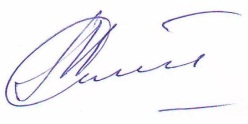 